الجمهورية الجزائرية الديمقراطية الشعبيةRépublique Algérienne Démocratique et Populaire 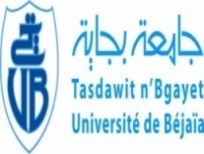 وزارة التعليم العالي و البحث العلمي                               جامعة بجاية        	       كــــلية العلوم الإنسانية و الإجتماعيةقسم العلوم الاجتماعية                                                                                                                                                                                                                                            Avis aux étudiants de L3 Sociologie du travail (Ajournés)Rattrapage               Les étudiants de L3 Sociologie du Travail  (Ajournés), sont informés que l’Examen Rattrapage  Semestre 01 du  Module : « Action, Organisation et changement Social»  assuré par M. BOUMGOURA est programmé comme suit :Le Lundi : 12/06/2017Heure : 09h00-10h30   Salle : 01L’Administration                             